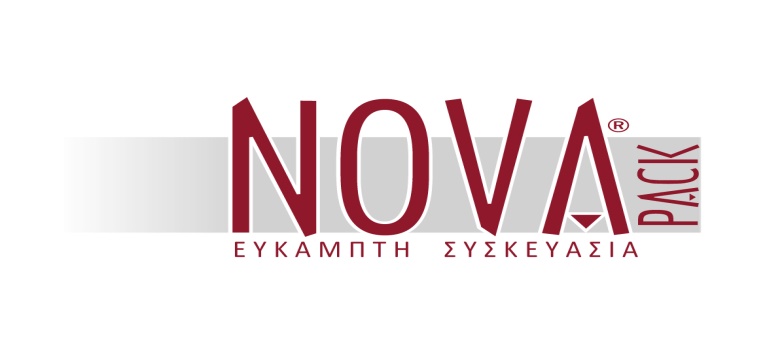 Θέση Εργασίας:Υπεύθυνος παραγωγής (μηχανικός παραγωγής ή μηχανολόγος μηχανικός)Περιοχή: Οινόφυτα ΒοιωτίαςΚαθήκοντα :-Προγραμματισμός & έλεγχος της παραγωγικής διαδικασίας-Βελτιστοποίηση ρυθμών παραγωγής-Κατανομή εργασιών & έλεγχος αποθεμάτων-κατανομή πρώτων υλών & επισκευαστικών πόρων - Προγραμματισμός συντηρήσεων εξοπλισμού-Αντιμετώπιση βλαβών εξοπλισμούΠροσόντα: -Βασικές γνώσεις Η/Υ & Αγγλικών -Ικανότητα επικοινωνίας & συνεργασίας Προσφέρονται:-Μόνιμη θέση εργασίας-Ικανοποιητικές αποδοχές ανάλογες των προσόντων -Φιλικό περιβάλλον εργασίας -Προοπτική εξέλιξης. Αποστολή βιογραφικών στο email cv.novapack@gmail.com 